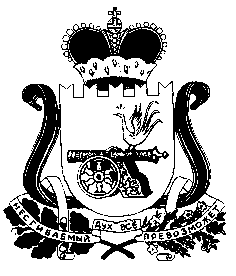 АДМИНИСТРАЦИЯНОВОСЕЛЬСКОГО СЕЛЬСКОГО ПОСЕЛЕНИЯСМОЛЕНСКОГО РАЙОНА СМОЛЕНСКОЙ ОБЛАСТИРАСПОРЯЖЕНИЕ  08  ноября 2022 года                                                                                    № 22«О мерах по обеспечению безопасности населенияна водных объектах в осенне-зимний период 2022-2023гг. на территории Новосельского  сельского поселения Смоленского района Смоленской области»В связи с наступлением  осенне - зимнего периода, в целях обеспечения безопасного населения на водоемах  Новосельского сельского поселения, охраны их жизни и здоровья, предотвращения несчастных случаев с людьми на водных объектах в период ледостава, предупреждения и сокращения количества несчастных случаев, руководствуясь Федеральным Законом от 06.10.2003 г. № 131-ФЗ «Об общих принципах организации местного самоуправления в Российской Федерации», Постановлением  Администрации Смоленской области от 31.08.2006г. № 322 «Об утверждении Правил охраны жизни людей на воде в Смоленской области» (с изменениями и дополнениями):Утвердить план мероприятий по обеспечению безопасности людей на водных объектах в осенне-зимний период 2022-2023гг. на территории сельского поселения  (Приложение № 1).Запретить в осенне-зимний период повсеместный не контролируемый выход людей и выезд любых транспортных средств на лед водоемов сельского поселения.Установить специальные знаки о запрещении перехода (переезда) по льду в местах, не установленных для перехода (переезда) по льду людей, гужевых перевозок и автотранспорта.   Разместить настоящее распоряжение на официальном интернет-сайте Администрации Новосельского сельского поселения.Контроль за выполнением настоящего распоряжения оставляю за собой.Глава муниципального образования
Новосельского сельского поселения 
Смоленского района Смоленской области                                           И.П.Андреюшкин                                                                                                      Приложение № 1 к распоряжению  Администрации  Новосельского сельского поселения  Смоленского района Смоленской области   №22 от 08.11.2022ПЛАНмероприятий по обеспечению безопасности людей на водных объектах в осенне-зимний период 2022-2023гг. на территории  Новосельского сельского поселения № п/пНаименование мероприятийСрок проведенияОтветственные исполнители1.Организация разъяснительной работы с населением по мерам безопасности и предупреждению несчастных случаев на водных объектах в осенне-зимний периодв течение осенне-зимнего периодаАдминистрация2.Информирование населения через средства массовой информации и о складывающейся ледовой обстановке на водоемахв течение осенне-зимнего периодаАдминистрация4.Проведение бесед в учебных  общеобразовательных учреждениях о мерах безопасности и правилах поведения на водных объектах в осенне-зимний периодв течение осенне-зимнего периодаДиректор МБОУ «Верховская ОШ»5.Размещение информации о правилах поведения на водоемах в зимний период, контактных телефонов спасательных и аварийных служб на информационных стендах населенных пунктов поселенияв течение осенне-зимнего периодаАдминистрация6.Распространение среди населения памяток по мерам безопасности и правилам поведения на водных объектах в осенне-зимний периодв течение осенне-зимнего периодаАдминистрация7.Выявление мест, используемых для массовой рыбной ловли на водоемахв течение осенне-зимнего периодаАдминистрация8.Организация работы по выявлению незарегистрированных ледовых переправ и принятия мер по их обустройствуВесь периодАдминистрация